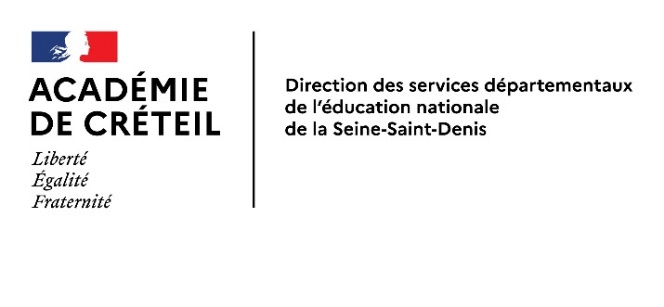 DISPOSITIF 130 PAYS DANS 130 COLLÈGESEDITION SEPTEMBRE 2023Appel à manifestation d'intérêtÀ déposer avant le 20/10/2023 sur la plateforme : https://seinesaintdenis.fr/Nouvelle-plateforme-de-depot-des-demandes-de-subventionContact : Sophie HELENE – Cheffe du Service du Projet Educatif et de la Jeunesse, shelene@seinesaintdenis.fr Nom de l'établissement porteur du projet : Adresse postale établissement : Adresse électronique établissement : ce.093Chef d’établissement :Téléphone chef d’établissement : Coordonnées de la personne référente (Nom, Prénom, Fonctions, Mail professionnel, Téléphone) :Ce document est destiné à cerner plus précisément les enjeux, les attentes et les perspectives des collèges dans leur inscription au dispositif « 130 pays dans 130 collèges ». Tous les collèges répondant à cet appel à manifestation d’intérêt seront labélisés « 130 pays dans 130 collèges ». La complétude du questionnaire ci-dessous permettra de déterminer le niveau de labélisation du collège (bronze, argent ou or). Les établissements souhaitant s’y engager sont invités à renseigner ce document avant le 20 octobre 2023 pour identifier les modalités de mise en œuvre, expliciter leurs motivations permettant d’évaluer le niveau de mobilisation de l'équipe pédagogique. De plus, les établissements souhaitant participer au dispositif s’engagent dans une démarche conjointe de labellisation Génération 2024.Sophie HELENE, Cheffe du Service du Projet Educatif et de la Jeunesse au Conseil départemental est à votre disposition pour vous accompagner dans l’élaboration de votre réponse et de votre projet, en lien, pour la labellisation Génération 2024, avec le conseiller technique EPS 2nd degré de la DSDEN et la délégation académique à l’action sportive, à l’olympisme et au paralympisme (DAASOP).Votre réponse à cet appel à manifestation d’intérêt sera soumise mi-mai aux regards croisés des services du département et des autorités académiques et départementales afin de déterminer le niveau de labélisation de votre établissement. Les résultats seront annoncés en novembre. Les premières actions pourront être mises en place avec le soutien départemental dès cette période.MOTIVATIONS, ACTEURS ET PROJETS Pourquoi souhaitez-vous engager votre établissement dans le dispositif « 130 Pays dans 130 collèges » ?Dynamiques existantes ou à créer, rayonnement des JO/JOP, effets bénéfiques sur le climat scolaire, objectifs pédagogiques...Quelle est la personne qui sera référente de ce projet au sein de l’établissement ? Nom, prénom, fonction, disciplineChoix du pays : indiquez 2 pays par ordre de préférence et expliquez vos choix.Curiosité pour le pays, cohérence avec d’autres actions éducatives, projets antérieurs ou en cours, lien avec les jumelages de la ville, partenariats ou contacts avec des établissements scolaires étrangers déjà existants …4)	A quel niveau d’implication (bronze, argent, or) souhaitez-vous vous investir ? Pourquoi ?Décrivez les actions que vous souhaiteriez mettre en œuvre dans le cadre du projet et les différentes parties prenantes au sein de votre équipe pédagogique qui souhaitent s’investir.6) Quelles classes ou groupes (ateliers, clubs…) seront engagés ? Des élèves scolarisés en Segpa, ULIS, UPE2A seront-ils engagés ? 7) Pouvez-vous développer en quelques phrases le projet d'établissement et les axes de celui-ci qui feraient écho au dispositif « 130 pays » ?8) Si cela est pertinent, quels types de projets en lien avec les Jeux Olympiques et Paralympiques le collège a-t-il mené ces dernières années ? Des projets en lien avec les JOP sont-ils d’ores et déjà imaginés ou en construction pour l'année scolaire 2023/2024 ? Si oui, merci de les évoquer.9) Dans le cadre du dispositif, votre collège s’engage dans une démarche de labellisation Génération 2024. Votre établissement est-il déjà labellisé ? Si non, veuillez indiquer les démarches entreprises. 10) Veuillez préciser ici toute information ou demande complémentaire qui aiderait les équipes du Conseil Départemental à vous accompagner au mieux dans la mise en place des actions de votre projet « 130 pays dans 130 collèges » :